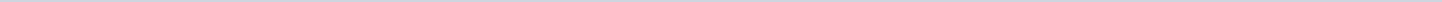 Index (1 onderwerp)1 Aangenomen Motie Groen Links Openbaar vervoer lobby 8 november 2022.pdfAangenomen Motie Groen Links Openbaar vervoer lobby 8 november 2022.pdfAanvullende informatieMetadataDocumenten (2)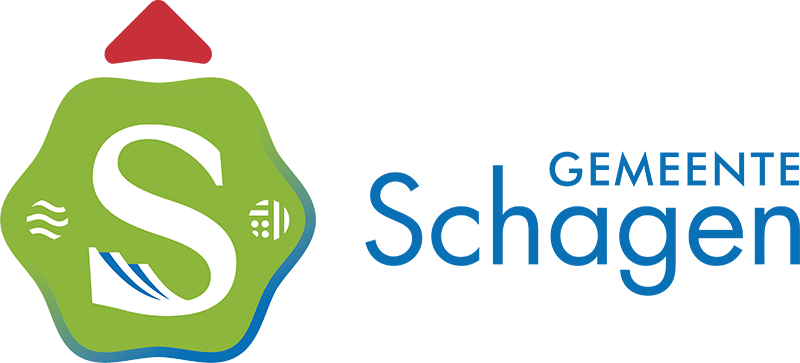 Gemeente SchagenAangemaakt op:Gemeente Schagen29-03-2024 11:16Moties en amendementenPeriode: 2023Status: Aangenomen - afgehandeldDatum afgedaan31-01-2023Laatst gewijzigd31-01-2023 10:40ZichtbaarheidOpenbaarStatusAangenomen - afgehandeld#Naam van documentPub. datumInfo1.Aangenomen Motie Groen Links Openbaar vervoer lobby 8 november 202214-11-2022PDF,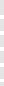 1,37 MB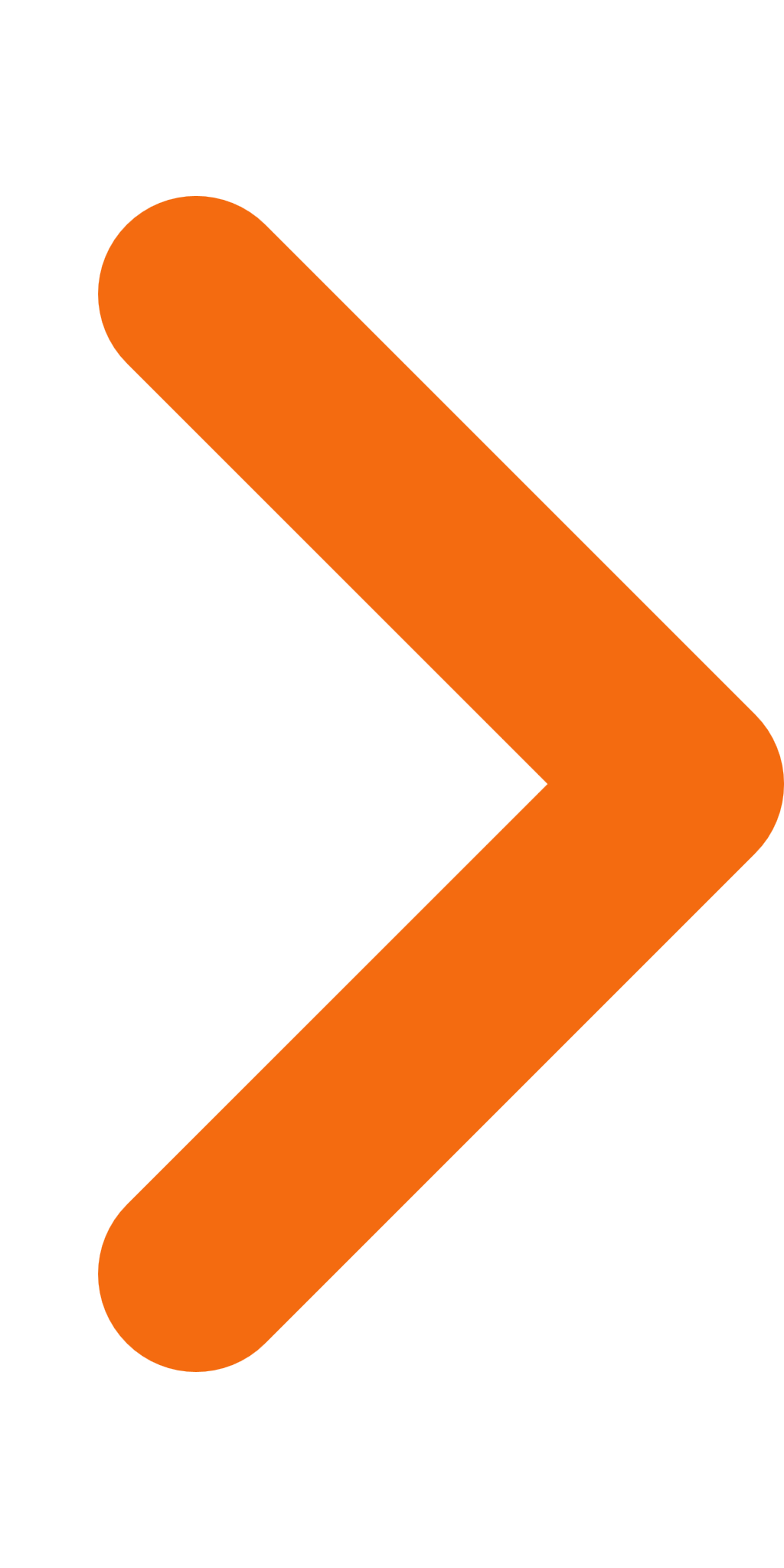 2.Antwoord motie trein GL 131-01-2023PDF,540,50 KB